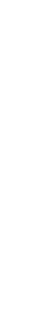 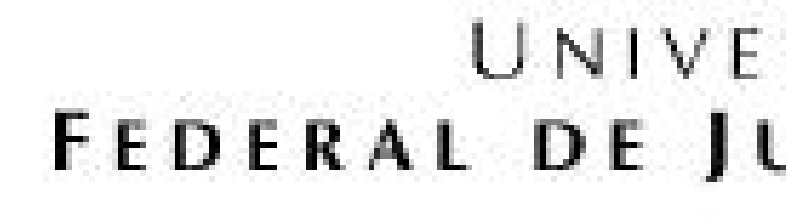 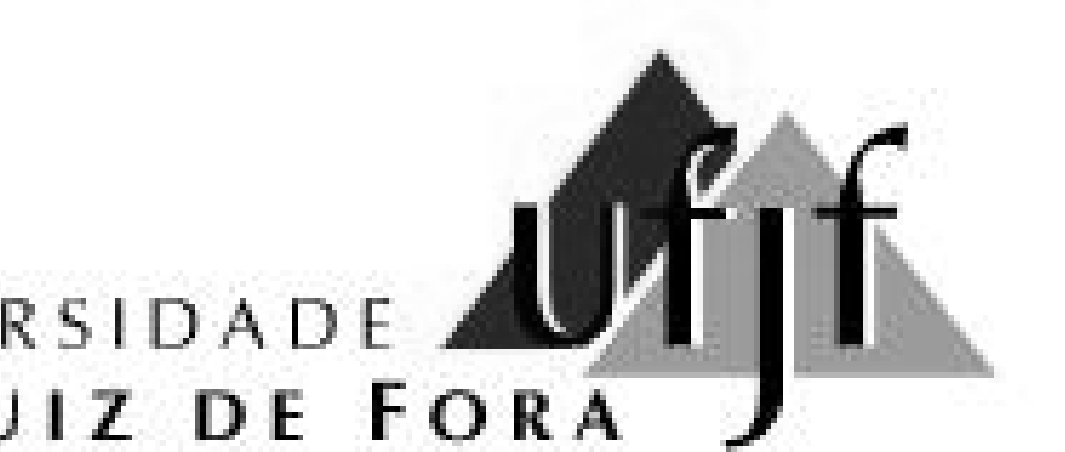 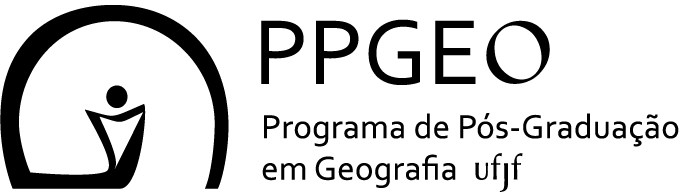 FORMULÁRIO PARA OPÇÃO QUANTO A REALIZAÇÃO DE BANCAEsse formulário deve expressar o desejo do discente, em concordância com orientador,em relação a opção de realização ou adiamento de banca de defesa ou qualificação, considerando a suspensão das atividades presenciais e as determinações da Resolução n. 01/2020 do CSPP. Nome completo:Orientador:Título da dissertação:Banca de: (  ) qualificação		(  ) defesaData inicialmente prevista para a realização da banca:Opção: (  ) adiamento 	(   ) Banca 100% não presencial** nesse caso é necessário preenchimento de declaração de concordância conforme  Resolução nº 01/2020 - CSPP (https://www2.ufjf.br/cspp/publicacoes/portarias-e-resolucoes/2020-2/) Juiz de Fora,       de                   de 2020_________________________________Assinatura da/do discentes_________________________________Assinatura do/da orientador/a__________________________________________________________________________________________________________________________________________PROGRAMA DE PÓS-GRADUAÇÃO EM GEOGRAFIA / ICHUniversidade Federal de Juiz de Fora / Campus Universitário CEP: 36036-900 - Minas Gerais – BrasilTel.: +55 32 2102-3166 / Fax: +55 32 2102-3110/ ppg.geografia@ufjf.edu.br www.ufjf.br/ppgeografia